『まなび』松永生涯学習センター　学習情報紙　９月号201９年　平成３１年　９月１日発行　NO.２１９問合せ先　松永生涯学習センター住所　福山市松永町三丁目1番29号 電話　084－934－5443ファックス　084－934－8251メールアドレスmatunaga-shougai-gakushuu@city.fukuyama.hiroshima.jp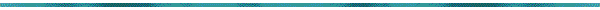 多文化共生のまちづくりをめざして
韓国映画上映会in福山の報告
　多文化共生のまちづくりをめざして，７月２０日（土曜日）に，西部市民センター２階ホールで韓国映画上映会を開催しました。事前に整理券を配布しましたが，数日で配布終了となる大盛況で，当日も多くの参加者がありました。この映画上映会には，毎年，ＮＧＯひろしま，駐広島大韓民国総領事館，まつながカープヂェー実行委員会の協力で開催しています。
　上映した映画は，「彼とわたしの漂流日記」で，不況によるリストラや自殺などの社会問題を背景に，社会に居場所をなくした男女の交流を描いていました。自殺に失敗して無人島で暮らすことになった男性と，偶然彼を見つけた引きこもりの女性が織り成すファンタスティックなラブストーリーに，参加者のみなさんからは，「勇気や希望を捨てない生き方を深く考えた」，「一人では生きていけない。人間模様に感動した」「多くの人に見てもらいたい」などの感想をいただきました。また，友好親善都市浦項市の紹介やいただいた韓国グッズの抽選会，韓国の民族衣装や小物の展示，鞆町と朝鮮通信使についての展示などもおこない，お隣の国の文化にふれてもらう機会となりました。午後からは，「韓国食文化体験」で，映画にもでてきた「ジャージャー麺」などの作り方の紹介や試食を行い，韓国について交流を深めました。
第２６回ゲタリンピック開催のお知らせ
　９月１５日（日曜日）に，第２６回ゲタリンピックが開催されます。ゲタリンピックに合わせて，はきもの資料館（あしあとスクエア）で次の催しがあります。「折り紙で『ばら・下駄』を作ろう！」時間　10時から１２時，１３時から１５時問合せ　松永生涯学習センター
電話　084－934－5443ばら苗の配布
先着１００人に次の通りばら苗を配布します。整理券配布　１０時からばら苗配布　１１次３０分から「世界の美味しい屋台」
ゲタリンピックの会場で，フィリピン　ブラジル　ペルーなどの料理が楽しめます。「ごたまぜ備後　骨董市」その他にもいろんな展示があります。９月１５日は，はきもの資料館の入館料が無料になります。時間　１０時から１６時問合せ　松永はきもの資料館（あしあとスクエア）
福山市松永町四丁目16―27
電話 084－934－6644
福山市西部市民大学　オープンスクール開催のお知らせ
　もっと楽しく　いきいきと　あなたにぴったりの生涯学習をみつけませんか。
　福山市西部市民大学では，２０２０年度の受講生募集に向けて，通常授業の見学ができるオープンスクールを行います。見学を希望される方は，ご希望の科目の日時や場所を次の予定表で確認して，直接参加してください。予定表
科目　開講日　授業時間　場所の順中学英語で英会話
10月２日（水曜日）
13時３０分から15時
西部市民センター４階　第１セミナールームヘルシー料理
１０月４日（金曜日）
９時３０分から１２時３０分
西部市民センター４階　創作室きりえ
１０月４日（金曜日）
１３時３０分から１５時３０分
西部市民センター４階　第１セミナールーム絵画
10月５日（土曜日）
９時３０分から１１時３０分
西部市民センター４階　創作室版画
１０月5日（土曜日） 
9時３０分から１１時30分
西部市民センター４階　第２学習室いきいき健康体操
10月７日（月曜日）
１０時から１１時３０分
松永コミュニティセンター２階　集会場ヨガ教室
10月７日（月曜日）
１３時３０分から１５時
西部市民センター５階　多目的室俳句入門
１０月８日（火曜日）
１0時３０分から１２時
西部市民センター４階　第１セミナールームワクワク体験ハングル入門
１０月８日（火曜日）
１３時３０分から１５時
西部市民センター４階　第１学習室朗読を楽しむ
１０月１０日（木曜日）
１３時３０分から１５時
西部市民センター５階　第２セミナールーム陶芸
１０月１５日（火曜日）
９時３０分から１１時３０分
西部市民センター４階　創作室写真教室A基礎・Ｂ応用
１０月１７日（木曜日）
Ａ基礎　１０時から１２時
Ｂ応用　13:30～15:30
西部市民センター４階　第２学習室短編小説を読む
10月17日（木曜日）
１３時から１４時３０分
西部市民センター４階　第１セミナールームコーラス
１０月２１日（月曜日）
１０時から１２時
西部市民センター２階　ホールシニアパソコン　A基礎・Ｂ研究
１０月２１日（月曜日）
A基礎　１０時から１１時３０分
Ｂ応用　１３時３０分から１５時３０分
西部市民センター４階　第２学習室備後の歴史
１０月２３日（水曜日）
 9時３０分から１１時３０分
西部市民センター５階　多目的室篆刻
１０月２３日（水曜日）
１３時３０分から１５時３０分
西部市民センター５階　第２セミナールーム男性の料理教室
１０月２５日（金曜日）
 9時３０分から１２時３０分
西部市民センター４階　創作室ヘルスアップトレーニング
１０月２８日（月曜日）
１０時から１１時３０分
松永健康スポーツセンター　※東側入口より入る気功
１０月２８日（月曜日）
１３時３０分から１５時
西部市民センター２階　ホール楽しい太極拳
申し込みが必要です。
１０月３１日（木曜日）
１０時から１１時３０分
西部市民センター５階　多目的室中高年から始める　らくらくピアノ
申し込みが必要です。
１０月３１日（木曜日）
１３時３０分から１５時３０分
西部市民センター５階　多目的室※急な日程変更や中止となる場合があります。注意事項急な日程変更や中止となる場合があります。次の講座は申込が必要です。楽しい太極拳中高年から始める　らくらくピアノ詳しくは事務局にお問合せください。
問合せ先　福山市西部市民大学事務局
（松永生涯学習センター内）
電話　084－934－5443
情報びっくり箱松永図書館からのお知らせ９月の行事展示「子ども司書ＰＯＰ展」期間８月２１日（水曜日）から
９月１６日（月曜日）内容　子ども司書が作成したPOP（ほんの紹介文）の展示と関連本の貸出をします。ゲタリンピックのおはなし会とき　９月１５日（日曜日）
１５時から１５時４０分内容
大型絵本「ぴっけやまのおならくらべ」
エプロンシアター「うさぎとかめ」
大型紙芝居「ゲタロウ・ゲタコ　はじめてのおつかい」や手遊びなど定例行事あかちゃんとっしょのおはなし会日時　９月１１日（水曜日）
　１２日（木曜日）
　１１時から１１時３０分対象　乳幼児とその保護者松永読書会日時　９月１６日（月曜日）
　　　　１０時間から１２時読本　「未定」さくらんぼの会（こどもの本を楽しむ会）とき　 ９月２３日（月曜日）
　　　 　１０時３０分～１２時読本　未定図書館のお休み　９月１７日（火曜日）福山市西部市民大学教養講座のお知らせ演題　令和と万葉歌人　大友旅人
　　　晩年の大宰府生活３年間講師　鞆の浦万葉の会代表　戸田和吉さん内容　令和の典拠は，日本最古の歌集「万葉集」におさめれられた「梅花の歌三十二首　序文」にある。
神亀４年（７２７年）に大宰府に赴任した大伴旅人が，天平２年（７３０年）に宴（梅花の宴）を開催し，序文にはその時の思いを綴っている。
　大宰府の長官であり歌人でもあった大伴旅人の大宰府生活３年間について語る。
　なお，律令制下の役所を指す場合は，「大宰府」を用い，現在の行政名などは「太宰府」を用いている。日時　９月２８日（土曜日）
　　　１３時３０分から１５時３０分場所　福山市西部市民センター５階　多目的室申込　不要（無料）どなたでも参加いただけます。問合せ　福山市西部市民センター事務局
電話　084－934－5443
住所　福山市松永町三丁目１番２９号
　　　西部市民センター２階
ふくやま人権大学　９月のゼミのお知らせテーマ　オリンピック・パラリンピックと人権
スポーツの実践はひとつの人権である第１回日程　１０月２日（水曜日）講師　中村和裕さん
　　　福山大学経済学部経済学科講師演題　オリンピック憲章と精力全容自他共栄
　　　クーベルタンと加納治五郎の理念第２回日程　１０月９日（水曜日）講師　山下直子さん
　　　ふくやま女性ネットワーク事務局長演題　オリンピック・パラリンピックが直面してきた様々な人権課題第３回日程　１０月１５日（火曜日）講師　眞野豊さん
　　　広島修道大学非常勤講師
　　　日本学術振興会特別研究員演題　オリンピック・パラリンピックから考える
　　　私たちのSOGIと人権第４回日程　１０月２３日（水曜日）講師　中村和裕さん
　　　福山大学経済学部経済学科講師演題　東京２０２０　オリンピック・パラリンピックを迎えるにあたって時間　１９時から２１時会場　福山人権平和資料館
　　　福山市丸之内町一丁目１－１定員　３０人要約筆記，手話通訳などが必要な場合は事前にお知らせください。受講料無料駐車場あります主催　福山市（人権・生涯学習課）問合せ・申込先　人権・生涯学習課　事前申し込みが必要です。
電話　084－928－1243
FAX　084－928－1229E-Mail
　jinken-shougaigakushuu@city. fukuyama.
　hiroshima.jpホームページURL
http://www.city.fukuyama.hiroshima.jp/soshiki/jinken-shogaigakushu/98488.html
げたナビ
　東京オリンピック・パラリンピック目前。市内各地で合宿中のメキシコチームとの交流が行われています。松永地域では，７月にボート競技チームと子どもたちとの交流会がありました。
　アスリートと触れ合うまたとない機会。「松永らしさを」と，ゲタリンピックの競技から「ゲタタワー」を実施。選手と子どもたちの混成チームで「体験」を…，のつもりが勝負にこだわる粘り強さ。まさしく「アスリート魂」に遭遇したかと。後半はテーブルを囲んでおやつとおしゃべり。初対面・スペイン語・etc，どうなるかと思いましたが，10分も経たずにハイタッチ。２時間程の行事を終え帰りの時間がきても名残り惜しくサインを書いたり，一緒に写真を撮ったり。
　地球の反対側で暮らす人ゆえ再会は難しいでしょうが「多文化な一期一会」は貴重な体験に。ご協力いただいた皆さまに感謝するとともに，国際的に緊張した報道が多い中，こんな交流はお互いを知る大切な意義があると改めて思いました。視覚障がいなどの理由がある人のために，営利目的を除き「録音」「点字」「拡大」などを認めます。以上